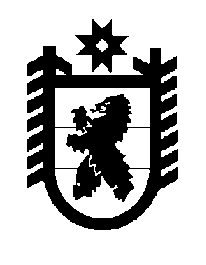 Российская Федерация Республика Карелия    ПРАВИТЕЛЬСТВО РЕСПУБЛИКИ КАРЕЛИЯРАСПОРЯЖЕНИЕот 26 мая 2015 года № 335р-Пг. Петрозаводск Внести в состав рабочей группы, образованной распоряжением Правительства Республики Карелия от 28 мая 2014 года № 292р-П (Собрание законодательства Республики Карелия, 2014, № 5, ст. 877), следующие изменения:1) включить в состав рабочей группы следующих лиц:Позднякова А.В. – генеральный директор открытого акционерного общества «Корпорация развития Республики Карелия», руководитель рабочей группы (по согласованию);Солодов Д.А. – Министр строительства, жилищно-коммунального хозяйства и энергетики Республики Карелия, соруководитель рабочей группы;2) исключить из состава рабочей группы Телицына В.Л., 
Тельнова О.В.              ГлаваРеспублики  Карелия                                                             А.П. Худилайнен